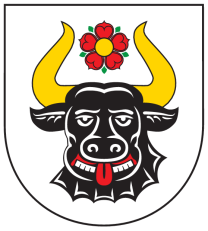 Gmina ZwierzynNasz Znak: ZP.7021.1.2.2021                                                       Zwierzyn, dnia 09.02.2021r.Zaproszenie do składania ofertZamawiającyGmina Zwierzynul. Wojska Polskiego 866-542 ZwierzynNip:		5991008091Telefon: 	95 761 75 80Fax: 		95 761 71 05Osoba upoważniona do kontaktów: Mateusz Ostapiuke-mail:	zamowienia_publiczne@zwierzyn.plstrona WWW: 	www.bip.zwierzyn.pl 			www.zwierzyn.plNazwa zadania: „Rozbudowa i przebudowa szkoły w miejscowości Zwierzyn”Opis przedmiotu zamówienia:Wykonanie dokumentacji projektowej wraz z zgłoszeniem na roboty lub pozwoleniem na budowę projektu do budowy lub przebudowy szkoły w miejscowości Zwierzyn. W zakres zamówienia wchodzi:Uzyskanie pozytywnej decyzji o ustaleniu lokalizacji inwestycji celu publicznegoPozyskanie mapy do celów projektowychWykonanie badań geotechnicznychWykonanie Projektu Zagospodarowania TerenuWykonanie projektu Achitektoniczno – BudowlanegoWykonanie projektu technicznego (budowlano – wykonawczego)Opracowanie specyfikacji technicznejWykonanie kosztorysów inwestorskichUzyskanie uzgodnień z rzeczoznawcą PPOŻ, BHP, Inspekcji sanitarno – EpidemiologicznejWykonanie wizualizacji Założenia:Wykonawca zobowiązuje się do wykonania przedmiotu umowy zgodnie z zasadami aktualnej wiedzy technicznej, obowiązującymi w tym zakresie przepisami oraz zgodnie z Normami Polskimi i rysunkami normatywnymi oraz oświadcza, że posiada niezbędne kwalifikacje do wykonania dokumentacji.Zakres prac obejmuje rozbudowę istniejącego budynku  o 6 sal lekcyjnych, bibliotekę, czytelnię, łącznik pomiędzy istniejącą częścią, a stołówką, pomieszczenie magazynowe przy istniejącej sali sportowej- przebudowę istniejącej części budynku w miejscu dobudowy sal lekcyjnych, łącznika itp.- w przypadku konieczności wykonanie inwentaryzacji budynku w niezbędnym zakresie2.  Szacowana wielkość rozbudowy 600-700m23.  Rozwiązania projektowe będą na bieżąco konsultowane i uzgadniane z Zamawiającym.Wykonanie stosownych decyzji i pozwoleń administracyjnych np. decyzje środowiskowe lub inne o ile będą wymaganeDokumentacja wykonana zostanie w 4 egzemplarzach oraz na płycie CD-DVD (w formacie PDF.  - do wydruków z możliwością kopiowania)Po wybraniu oferty należy dostarczyć harmonogram rzeczowo finansowy całości zadania.Zamawiający zastrzega sobie prawo rozwiązania umowy w wypadku nie uzyskania decyzji o ustaleniu lokalizacji inwestycji celu publicznego.Kryteria oceny ofert:1 Cena (koszt) 100%termin złożenia oferty:Ofertę  należy złożyć w terminie do dnia 25.2.2020 do godz. 10.00Oferta otrzymana przez Zamawiającego po terminie  podanym powyżej  zostanie Oferentowi zwrócona  bez otwierania.Wykonawca umieści ofertę w kopercie opatrzonej firmą i adresem wykonawcy oraz napisem:    Urząd Gminy Zwierzyn,ul. Wojska Polskiego 8, 66-542 Zwierzyn„Rozbudowa i przebudowa szkoły w miejscowości Zwierzyn”Nie otwierać przed 25.2.2020 godz. 10.15Miejsce otwarcia ofert:w siedzibie zamawiającegoUrząd Gminy Zwierzyn, ul. Wojska Polskiego 8, 66-542 Zwierzyn, pokój nr 15, dnia 25.2.2020 godz. 10:15Miejsce złożenia ofert:Urząd Gminy Zwierzynul. Wojska Polskiego 866-542 ZwierzynSekretariat – pokój nr 11Termin wykonania:Planowany termin wykonania: 31 grudnia 2021r.Wymagana zawartość oferty: Oferent składając ofertę zobowiązany jest złożyć następujące dokumenty: (formularz oferty, oświadczenia, wykaz usług, doświadczenie zawodowe)Warunki udziału w postępowaniu:Do konkursu ofert mogą przystąpić wykonawcy, którzy spełniają warunki przedstawione poniżej:Posiadają wiedzę i doświadczenieDysponują odpowiednim potencjałem technicznym oraz osobami zdolnymi do wykonania zamówienia.Warunki w postępowaniu będzie można ocenić na podstawie oświadczenia wykonawcy – zał. 2a i 2bDokumenty potwierdzające warunki udziału w postępowaniu:Formularz Oferty – załącznik nr 1 Oświadczenie o spełnieniu warunków i braku podstaw do wykluczenia – załącznik nr 2a i 2bSzczegółowa deskrypcja kodem CPV:CPV: 71223000-7 – Usługi architektoniczne w zakresie rozbudowy obiektów budowlanychZałączniki: Zał. 1. Formularz OfertyZał. 2. Oświadczenie o spełnieniu warunkówZał. 3. Wzór umowyZałącznik nr 1 Wzór oferty............................................................                                                             miejscowość, datapieczęć firmowa WykonawcyFORMULARZ OFERTOWY WYKONAWCYDane dotyczące wykonawcyNazwa ..............................................................................................Siedziba ............................................................................................Nr telefonu/faks .................................................................................nr NIP .............................................................................................nr REGON ……………………………………………………………………………………………………E-mail ........................................................................................Dane dotyczące ZamawiającegoGmina Zwierzynul. Wojska Polskiego 8 66-542 ZwierzynZobowiązania WykonawcyZobowiązuje się do wykonania zadania pod nazwą:„Rozbudowa i przebudowa szkoły w miejscowości Zwierzyn”cenę netto ………………………………..……………. zaSłownie: ……………………….…………………………………………………………………..…………………… nettoCena brutto ………………..…………………………..zaSłownie: ………………………………………………………………….…………………………………………….. bruttoUważam się za związanego niniejszą ofertą przez okres 7 dni, od upływu terminu do składania ofert.____________________________________(imię i nazwisko Wykonawcy)ZAŁĄCZNIK NR  2aDane wykonawcy:………………………………………………………………………………Oświadczenie Wykonawcy składane na podstawie art. 25a ustawy z dnia 29 stycznia 2004 r.  Prawo zamówień publicznych (dalej jako ustawa PZP), DOTYCZĄCE PRZESŁANEK WYKLUCZENIA Z POSTĘPOWANIA	Na potrzeby postępowania o udzielenie zamówienia pn.: „Rozbudowa i przebudowa szkoły w miejscowości Zwierzyn”OŚWIADCZENIA DOTYCZĄCE WYKONAWCY:Oświadczam, że nie podlegam wykluczeniu z postępowania na podstawie art. 24 ust 1 pkt 12-23 ustawy PZP.…………….…………….. (miejscowość), dnia ………….……. r.                                     ………………………………                                                                                               (imię, nazwisko (pieczęć) i podpis osobyUpoważnionej do reprezentowania  Wykonawcy Oświadczam, że zachodzą w stosunku do mnie podstawy wykluczenia z postępowania na podstawie art. …………. ustawy PZP (podać mającą zastosowanie podstawę wykluczenia spośród wymienionych w art. 24 ust. 1 pkt 13-14, 16-20 ustawy PZP). Jednocześnie oświadczam, że w związku z ww. okolicznością, na podstawie:art. 24 ust. 8 ustawy PZP podjąłem następujące środki naprawcze:___________________________________________________________________________________…………….…………….. (miejscowość), dnia ………….……. r. ................................................................                                                                                                           (imię, nazwisko (pieczęć) i podpis osoby	upoważnionej do reprezentowania Wykonawcyart. 24 ust. 10 ustawy PZP wskazuję (udowadniam), że mój udział w przygotowaniu postępowania o udzielenie zamówienia nie zakłóci konkurencji:___________________________________________________________________________________…………….…………….. (miejscowość), dnia ………….……. r. ................................................................                                                                                                           (imię, nazwisko (pieczęć) i podpis osobyupoważnionej do reprezentowania WykonawcyOŚWIADCZENIE DOTYCZĄCE PODMIOTU, NA KTÓREGO ZASOBY POWOŁUJE SIĘ WYKONAWCA:Oświadczam, że w stosunku do następującego/ych podmiotu/tów, na którego/ych zasoby powołuję się w niniejszym postępowaniu, tj.:...................……….………………………………………………….…… ……………………………………………………………………………………………………………………………………………………(podać pełną nazwę/firmę, adres, a także w zależności od podmiotu: NIP/PESEL, KRS/CEiDG) nie  zachodzą podstawy wykluczenia z postępowania o udzielenie zamówienia.…………….……. (miejscowość), dnia …………………. …………………………………                                                                                               (imię, nazwisko (pieczęć) i podpis osobyupoważnionej do reprezentowania  Wykonawcy OŚWIADCZENIE DOTYCZĄCE PODANYCH INFORMACJI:Oświadczam, że wszystkie informacje podane w powyższych oświadczeniach są aktualne 
i zgodne z prawdą oraz zostały przedstawione z pełną świadomością konsekwencji wprowadzenia zamawiającego w błąd przy przedstawianiu informacji.…………….…………….. (miejscowość), dnia ………….……. r. 								 					     .............................................................                                                                                               (imię, nazwisko (pieczęć) i podpis osoby	upoważnionej do reprezentowania WykonawcyZAŁĄCZNIK NR 2bDane wykonawcy:………………………………………………………………………………OŚWIADCZENIE WYKONAWCYskładane na podstawie art. 25a ust. 1 ustawy PZP                       DOTYCZĄCE SPEŁNIENIA WARUNKÓW UDZIAŁU W POSTĘPOWANIUNa potrzeby postępowania o udzielenie zamówienia pn.: „Rozbudowa i przebudowa szkoły w miejscowości Zwierzyn”INFORMACJA DOTYCZĄCA WYKONAWCY:Oświadczam, że spełniam warunki udziału w postępowaniu określone przez Zamawiającego w rozdz. II ust. 1 pkt 2 siwz.…………….……. (miejscowość), dnia ………….……. r. 							                                                .............................................................                                                                                               (imię, nazwisko (pieczęć) i podpis osoby	upoważnionej do reprezentowania WykonawcyINFORMACJA W ZWIĄZKU Z POLEGANIEM NA ZASOBACH INNYCH PODMIOTÓW:Oświadczam, że w celu wykazania spełniania warunków udziału w postępowaniu, określonych przez zamawiającego w rozdz. II ust. 1 pkt 2 specyfikacji istotnych warunków zamówienia polegam na zasobach następującego/ych podmiotu/ów: ..……………………………………………………………………………………………………………….………………………………. w następującym zakresie: ………………………………………………………………………………………………………………………………..………………(wskazać podmiot i określić odpowiedni zakres dla wskazanego podmiotu).…………….……. (miejscowość), dnia ………….……. r. 						                                   ………………………………...…………………                                                                                               (imię, nazwisko (pieczęć) i podpis osoby	upoważnionej do reprezentowania WykonawcyOŚWIADCZENIE DOTYCZĄCE PODANYCH INFORMACJI:Oświadczam, że wszystkie informacje podane w powyższych oświadczeniach są aktualne i zgodne z prawdą oraz zostały przedstawione z pełną świadomością konsekwencji wprowadzenia zamawiającego w błąd przy przedstawianiu informacji.…………….……. (miejscowość), dnia ………….……. r. 					                                                                               ........................................                                                                                               (imię, nazwisko (pieczęć) i podpis osoby	upoważnionej do reprezentowania WykonawcyWZÓR UMOWYUMOWA NR ZP.7021.1.2.2021zawarta w dniu ………………….2021r. w Zwierzynie pomiędzy: Gminą Zwierzyn, ul. Wojska Polskiego 8, 66-542 Zwierzyn reprezentowaną przez:Wójta Gminy Zwierzyn 		       			Karol Neumannprzy kontrasygnacie Skarbnik Gminy Zwierzyn 		Dariusz Łuków zwanym dalej „Zamawiającym”a …………………………………………….reprezentowanym przez: 					…………………….zwanym dalej „Wykonawcą”umowa następującej treści:§ 1Zamawiający zleca, a Wykonawca zobowiązuje się do wykonania Wykonanie dokumentacji projektowej wraz z zgłoszeniem na roboty lub pozwoleniem na budowę projektu do budowy lub przebudowy szkoły w miejscowości Zwierzyn. (działka nr 162/4, ul. Strzelecka 4)W zakres zamówienia wchodzi:Uzyskanie pozytywnej decyzji o ustaleniu lokalizacji inwestycji celu publicznegoPozyskanie mapy do celów projektowychWykonanie badań geotechnicznychWykonanie Projektu Zagospodarowania TerenuWykonanie projektu Achitektoniczno – BudowlanegoWykonanie projektu technicznego (budowlano – wykonawczego)Opracowanie specyfikacji technicznejWykonanie kosztorysów inwestorskichUzyskanie uzgodnień z rzeczoznawcą PPOŻ, BHP, Inspekcji sanitarno – EpidemiologicznejWykonanie wizualizacji Prace należy wykonać zgodnie z harmonogramem rzeczowo – finansowym. § 2Wykonawca zobowiązuje się do wykonania przedmiotu umowy zgodnie z zasadami aktualnej wiedzy technicznej, obowiązującymi w tym zakresie przepisami oraz zgodnie z Normami Polskimi i rysunkami normatywnymi oraz oświadcza, że posiada niezbędne kwalifikacje do wykonania dokumentacji.Założenia:Wykonawca zobowiązuje się do wykonania przedmiotu umowy zgodnie z zasadami aktualnej wiedzy technicznej, obowiązującymi w tym zakresie przepisami oraz zgodnie z Normami Polskimi i rysunkami normatywnymi oraz oświadcza, że posiada niezbędne kwalifikacje do wykonania dokumentacji.Zakres prac obejmuje rozbudowę istniejącego budynku  o 6 sal lekcyjnych, bibliotekę, czytelnię, łącznik pomiędzy istniejącą częścią, a stołówką, pomieszczenie magazynowe przy istniejącej sali sportowej- przebudowę istniejącej części budynku w miejscu dobudowy sal lekcyjnych, łącznika itp.- w przypadku konieczności wykonanie inwentaryzacji budynku w niezbędnym zakresie3.  Szacowana wielkość rozbudowy 600-700m24.  Rozwiązania projektowe będą na bieżąco konsultowane i uzgadniane z Zamawiającym.5. Wykonanie stosownych decyzji i pozwoleń administracyjnych np. decyzje środowiskowe lub inne o ile będą wymaganeDokumentacja wykonana zostanie w 4 egzemplarzach oraz na płycie CD-DVD (w formacie PDF.  - do wydruków z możliwością kopiowania)7. Potwierdzeniem wykonania zlecenia będzie protokół zdawczo- odbiorczy. 8. Zamawiający zastrzega sobie prawo rozwiązania umowy w wypadku nie uzyskania decyzji o ustaleniu lokalizacji inwestycji celu publicznego.§ 31. Termin rozpoczęcia realizacji przedmiotu umowy ustala się z dniem podpisania umowy.2. Termin zakończenia realizacji przedmiotu umowy ustala się na dzień 31.12.2021r.§ 4Wynagrodzenie za wykonane opracowanie wynosi ………… zł brutto (słownie: ………………………………. złotych …………… brutto). Wynagrodzenie będzie płatne przelewem w terminie 14 dni od daty przekazania podmiotu umowy i wystawienia faktury. Dopuszcza się płatności częściowe zgodnie z załączonym harmonogramem. § 5Wszelkie zmiany i uzupełnienia niniejszej umowy wymagają formy pisemnej i akceptacji obydwu stron§ 6W sprawach nieuregulowanych niniejszą umową zastosowanie mają odpowiednie przepisy kodeksu cywilnego.§ 7Umowę sporządzono w dwóch jednobrzmiących egzemplarzach, po jednym egzemplarzu dla każdej ze stron. ZAMAWIAJĄCY:                                                  	WYKONAWCA: